Publicado en Talavera de la Reina el 13/10/2021 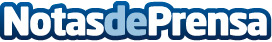 Cloud Gestion Software, nuevo socio colaborador de CONAIFLa empresa de software Cloud Gestion recientemente ha firmado un acuerdo como socio colaborador de CONAIF, la mayor confederación de empresas del ámbito de la instalación en España. De esta forma se refuerza la implicación de la tecnológica con la Confederación Nacional de Asociaciones de Empresas de Fontanería, Gas, Calefacción, Climatización, Protección contra Incendios, Electricidad y Afines (CONAIF). Más de una década de investigación y desarrollo al servicio de las empresas instaladoras y mantenedorasDatos de contacto:Comunicación Cloud Gestion925 89 62 29Nota de prensa publicada en: https://www.notasdeprensa.es/cloud-gestion-software-nuevo-socio-colaborador Categorias: Nacional Emprendedores E-Commerce Software Construcción y Materiales Sector Energético http://www.notasdeprensa.es